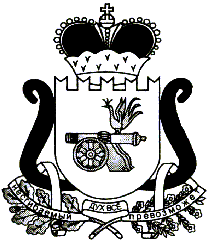 АДМИНИСТРАЦИЯ   МУНИЦИПАЛЬНОГО ОБРАЗОВАНИЯ«ЕЛЬНИНСКИЙ  РАЙОН» СМОЛЕНСКОЙ ОБЛАСТИП О С Т А Н О В Л Е Н И Е от 29.04.2021 № 285г. ЕльняОб утверждении Административного регламента предоставления Администрацией муниципального образования «Ельнинский район» Смоленской области муниципальной услуги «Дача письменных разъяснений налогоплательщикам и налоговым агентам по вопросам применения муниципальных нормативных правовых актов о местных налогах и сборах на территории Ельнинского городского поселения Ельнинского района Смоленской области»В соответствии с пунктом 3 и 4 статьи 69 Бюджетного Кодекса Российской Федерации, Федеральным законом от 08.05.2010 №83-ФЗ «О внесении изменений в отдельные законодательные акты Российской Федерации в связи с совершенствованием правового положения государственных (муниципальных) учреждений», Администрация муниципального образования «Ельнинский район» Смоленской областип о с т а н о в л я е т:1.Утвердить Административный регламент предоставления Администрацией муниципального образования «Ельнинский район» Смоленской области муниципальной услуги «Дача письменных разъяснений налогоплательщикам и налоговым агентам по вопросам применения муниципальных нормативных правовых актов о местных налогах и сборах на территории Ельнинского городского поселения Ельнинского района Смоленской области»2. Настоящее постановление вступает в силу со дня подписания и подлежит размещению на официальном сайте Администрации муниципального образования «Ельнинский район» Смоленской области в информационно-телекоммуникационной сети «Интернет».3. Контроль за исполнением настоящего постановления возложить на начальника финансового управления Администрации муниципального образования «Ельнинский район» Смоленской области Т.В. Орещенкову.Глава муниципального образования «Ельнинский район» Смоленской области 				Н.Д. МищенковАдминистративный регламентпредоставления Администрацией муниципального образования «Ельнинский район» Смоленской области муниципальной услуги «Дача письменных разъяснений налогоплательщикам и налоговым агентам по вопросам применения муниципальных нормативных правовых актов о местных налогах и сборах на территории Ельнинского городского поселения Ельнинского района Смоленской области»1. Общие положения1.1. Предмет регулирования Административного регламента предоставления муниципальной услуги1.1.1. Административный регламент предоставления Администрацией муниципального образования «Ельнинский район» Смоленской области муниципальной услуги «Дача письменных разъяснений налогоплательщикам и налоговым агентам по вопросам применения муниципальных нормативных правовых актов о местных налогах и сборах на территории Ельнинского городского поселения Ельнинского района Смоленской области» (далее - Административный регламент) разработан в целях повышения качества исполнения и доступности результата предоставления муниципальной услуги, создания комфортных условий для потребителей муниципальной услуги, определяет порядок, сроки и последовательность действий (административных процедур), осуществляемых Администрацией муниципального образования «Ельнинский район» Смоленской области (далее – Администрация)1.2. Круг заявителей1.2.1. Лицами, имеющими право на получение муниципальной услуги, являются налогоплательщики и налоговые агенты, заинтересованные в получении письменных разъяснений, вопросов применения нормативных правовых актов о местных налогах и сборах (далее – Заявитель). Заявители имеют право на получение муниципальной услуги как лично, так и через уполномоченного представителя. Уполномоченными представителями заявителя-организации признаются лица, уполномоченные представлять указанную организацию на основании закона или ее учредительных документов. Уполномоченными представителями заявителя - физического лица признаются лица, выступающие в качестве его представителей в соответствии с гражданским законодательством Российской Федерации. 1.2.2. Интересы лиц, указанных в пункте 1.2.1 настоящего Административного регламента могут представлять иные лица, действующие в интересах Заявителя на основании документа, удостоверяющего его полномочия, либо в соответствии с законодательством (законные представители) (далее – представитель Заявителя).1.2.3. Лица, имеющие право на получение муниципальной услуги, и Представители заявителя далее именуются «Заявитель».)1.3. Требования к порядку информирования о порядке предоставления муниципальной услуги1.3.1. Информация о месте нахождения, графике работы, контактных телефонах, адресах официальных сайтов в сети Интернет Администрации и организаций, участвующих в предоставлении и информировании о порядке предоставления муниципальной услуги приведены в Приложении №1 к настоящему Административному регламенту. 1.3.2. Порядок получения заинтересованными лицами информации по вопросам предоставления муниципальной услуги, сведений о ходе предоставления муниципальной услуги, порядке, форме и месте размещения информации о порядке предоставления муниципальной услуги приведены в Приложении №2 к настоящему Административному регламенту.2. Стандарт предоставления муниципальной услуги2.1. Наименование муниципальной услугиДача письменных разъяснений налогоплательщикам и налоговым агентам по вопросам применения муниципальных нормативных правовых актов о местных налогах и сборах на территории Ельнинского городского поселения Ельнинского района Смоленской области.2.2. Наименование структурного подразделения, непосредственно предоставляющего муниципальную услугу2.2.1. Непосредственное предоставление муниципальной услуги осуществляет структурное подразделение Администрации – финансовое управление Администрации муниципального образования «Ельнинский район» Смоленской области (далее – финансовое управление).  2.2.2. В целях предоставления муниципальной услуги финансовое управление взаимодействует с:- Федеральной налоговой службы УФНС России по Смоленской области для получения сведений из Единого государственного реестра юридических лиц или Единого государственного реестра индивидуальных предпринимателей. 2.2.3. В целях предоставления муниципальной услуги Заявитель взаимодействует с:Для предоставления муниципальной услуги не требуется обращения в иные органы государственной власти, органы государственных внебюджетных фондов, органы местного самоуправления и организации.2.2.4. Запрещено требовать от заявителя осуществления действий, в том числе согласований, необходимых для получения муниципальной услуги и связанных с обращением в иные органы местного самоуправления, организации, за исключением получения услуг, включённых в перечень  услуг, которые являются необходимыми и обязательными для предоставления муниципальных услуг, утверждённый решением Ельнинского районного Совета депутатов от 27.03.2013 №25 «Об утверждении Перечня услуг, которые являются необходимыми и обязательными  для предоставления муниципальных услуг Администрацией муниципального образования «Ельнинский район» Смоленской области и предоставляются  организациями, участвующими в предоставлении муниципальных услуг».2.3. Описание результата предоставления муниципальной услуги2.3.1. Результатом предоставления муниципальной услуги является:- письменное разъяснение по вопросам применения муниципальных правовых актов о налогах и сборах;- письменный отказ в предоставлении муниципальной услуги.2.3.2. Результат предоставления муниципальной услуги оформляется в виде бумажного документа подписанного рукописной подписью начальника финансового управления, с проставлением печати финансового управления Администрации муниципального образования «Ельнинский район» Смоленской области.2.3.3. Результат предоставления муниципальной услуги может быть передан заявителю в очной или заочной форме, в одном или нескольких видах (бумажном, электронном).2.3.4. При очной форме получения результата предоставления муниципальной услуги заявитель обращается в Администрацию лично. При обращении в Администрацию заявитель предъявляет паспорт гражданина Российской Федерации или иной документ, удостоверяющий личность.2.3.5. При заочной форме получения результата предоставления муниципальной услуги документ направляется заявителю по почте (заказным письмом) на адрес заявителя, указанный в запросе.2.3.6. При заочной форме получения результата предоставления муниципальной услуги в электронном виде документ, заверенный электронной подписью, направляется на адрес электронной почты, указанный в запросе.2.4. Срок предоставления муниципальной услуги с учетом необходимости обращения в организации, участвующие в предоставлении муниципальной услуги, срок приостановления предоставления муниципальной услуги в случае, если возможность приостановления предусмотрена федеральным и (или) областным законодательством, сроки выдачи (направления) документов, являющихся результатом предоставления муниципальной услуги2.4.1. Муниципальная услуга предоставляется в срок не позднее 30 дней со дня регистрации запроса;2.4.2. При направлении заявителем запроса и копий всех необходимых документов по почте, срок предоставления муниципальной услуги отсчитывается от даты их поступления в финансовое управление (по дате регистрации).2.4.3. Выполнение услуги может быть приостановлено на срок до 20 дней.2.4.4. Результат предоставления муниципальной услуги может быть выдан Заявителю в течении 121 дня.2.5. Перечень нормативных правовых актов, регулирующих отношения, возникающие в связи с предоставлением муниципальной услуги, с указанием их реквизитов2.5.1. Основным нормативным правовым актом, регулирующим предоставление муниципальной услуги, является: - Федеральный закон от 27 июля 2010 года N 210-ФЗ "Об организации предоставления государственных и муниципальных услуг" ("Российская газета",№ 168,30.07.2010), (ст. 11. п.25).2.5.2. Список нормативных актов, в соответствии с которыми осуществляется оказание муниципальной услуги, приведен в Приложении № 6 к настоящему Административному регламенту.2.6. Исчерпывающий перечень документов, необходимых в соответствии с федеральным и (или) областным законодательством для предоставления муниципальной услуги, услуг, необходимых и обязательных для предоставления муниципальной услуги, подлежащих представлению заявителем, и информация о способах их получения заявителями, в том числе в электронной форме, и порядке их представления2.6.1. В случае обращения за получением муниципальной услуги непосредственно самим Заявителем представляются следующие обязательные документы: 2.6.1.1. Запрос, подписанный Заявителем (Приложение №3 к настоящему Административному регламенту).В запросе должны быть указаны:а) фамилия, имя и отчество (при наличии), место жительства заявителя и реквизиты документа, удостоверяющего его личность (в случае если заявление подается физическим лицом);б) наименование, место нахождения юридического лица (в случае если запрос подается юридическим лицом);в) фамилия, имя и отчество (при наличии) представителя заявителя и реквизиты документа, подтверждающего его полномочия (в случае, если запрос подается представителем заявителя);г) почтовый адрес, адрес электронной почты, номер телефона для связи с заявителем или представителем заявителя;д) изложение существа запроса.2.6.1.2. К запросу прилагаются следующие обязательные документы:а) документ, удостоверяющий личность Заявителя (страницы 2-3, а также страницы, где указано место регистрации Заявителя).- согласие на обработку персональных данных (приложение №4).2.6.2. В случае обращения за получением муниципальной услуги представителя Заявителя, дополнительно к документам, указанным в п. п. 2.6.1.1 представляются следующие документы:- ксерокопия документа, удостоверяющего личность представителя Заявителя (страницы 2-3, а также страницы, где указано место регистрации Заявителя);- Документ, подтверждающий полномочия представителя заявителя. 2.6.3. Документы, представляемые Заявителем, должны соответствовать следующим требованиям:- тексты документов написаны разборчиво;- фамилия, имя и отчество (при наличии) заявителя, адрес его места жительства (нахождения), телефон (если есть) указаны полностью;- в документах не должно быть подчисток, приписок, зачеркнутых слов и иных неоговоренных исправлений;- документы не исполнены карандашом;- документы не имеют серьезных повреждений, наличие которых допускает многозначность истолкования содержания.2.6.4. При подаче запроса заявитель, представитель заявителя предъявляют:- документы, удостоверяющие их личность (с них может быть снята копия, после чего оригиналы возвращаются Заявителю). 2.6.5. Документы представляются одним из следующих способов:1) лично Заявителем (представителем Заявителя) на бумажном носителе. 2) посредством почтового отправления на бумажном носителе. 3) в форме электронного документа с использованием информационно-технологической и коммуникационной инфраструктуры. 2.7. Исчерпывающий перечень документов, необходимых в соответствии с федеральными и областными нормативными правовыми актами для предоставления муниципальной услуги, услуг, которые являются необходимыми и обязательными для предоставления муниципальной услуги, которые находятся в распоряжении государственных органов, органов местного самоуправления и иных организаций и которые заявитель вправе представить по собственной инициативе, и информация о способах их получения заявителями, в том числе в электронной форме, и порядке их предоставления2.7.1. В порядке межведомственного взаимодействия финансовое управления запрашивает следующие, необходимые для предоставления муниципальной услуги документы: - Выписка из Единого государственного реестра индивидуальных предпринимателей в Федеральной налоговой службе, в случае обращения за предоставлением муниципальной услуги индивидуального предпринимателя; - Выписка из Единого государственного реестра юридических лиц в Федеральной налоговой службе, в случае обращения за предоставлением муниципальной услуги юридического лица.2.7.2. Сведения, указанные в пункте 2.7.1 настоящего Административного регламента, могут быть предоставлены Заявителем (представителя Заявителя) по собственной инициативе. Непредставление Заявителем указанных документов не является основанием для отказа в предоставлении муниципальной услуги. 2.8. Указание на запрет требовать от заявителя предоставления документов и информации2.8.1. Администрация не вправе требовать от Заявителя представления документов и информации, указанных в пункте 2.7.1 настоящего Административного регламента. 2.8.2. Администрация не вправе требовать от Заявителя представления информации и осуществления действий, непредусмотренных Административным регламентом. Администрация не вправе требовать документы подтверждающие внесение заявителем платы за предоставление государственных и муниципальных услуг, которые в соответствии с федеральными нормативными правовыми актами, областными нормативными правовыми актами и муниципальными правовыми актами находятся в распоряжении государственных органов, предоставляющих государственную услугу, иных государственных органов, органов местного самоуправления и (или) подведомственных государственным органам и органам местного самоуправления организаций, участвующих в предоставлении государственных или муниципальных услуг, за исключением документов, указанных в части 6 статьи 7 Федерального закона N 210-ФЗ.2.8.3. Администрация не вправе требовать от Заявителя представления документов и информации, отсутствие и (или) недостоверность которых не указывались при первоначальном отказе в приеме документов, необходимых для предоставления муниципальной услуги, либо в предоставлении муниципальной услуги, за исключением случаев, предусмотренных пунктом 4 части 1 статьи 7 Федерального закона N 210-ФЗ.2.9. Исчерпывающий перечень оснований для отказа в приеме документов, необходимых для предоставления муниципальной услуги2.9.1. Основаниями для отказа в приеме и регистрации документов, необходимых для предоставления муниципальной услуги, являются: - Обращение за предоставлением муниципальной услуги, не предоставляемой Администрацией; - Запрос подан лицом, не имеющим полномочий представлять интересы Заявителя.- Документы имеют исправления, не заверенные в установленном законодательством порядке. - Документы содержат повреждения, наличие которых не позволяет однозначно истолковать их содержание. - Документы утратили силу на момент обращения за предоставлением муниципальной услуги (документ удостоверяющий личность Заявителя (представителя Заявителя), доверенность на предоставление интересов Заявителя (представителя Заявителя). - Качество представленных документов не позволяет в полном объеме прочитать сведения, содержащиеся в документах. - несоблюдение требований, указанных в подпунктах 2.6.1.1 и 2.6.1.2, пункта 2.6.1. подраздела 2.6 раздела 2, 2.6.2. и 2.6.3 подраздела 2.6 раздела 2 Административного регламента.2.10. Исчерпывающий перечень оснований для приостановления и (или) отказа в предоставлении муниципальной услуги2.10.1. Основаниями для приостановления и (или) отказа в предоставлении муниципальной услуги являются: - содержание в письменном обращении (запросе) заявителя вопроса, по которому многократно давались письменные ответы по существу в связи с ранее направляемыми обращениями, и при этом в запросе не приводятся новые доводы или обстоятельства. Такое обращение (запрос) не рассматривается. Заявитель, направивший обращение (запрос), уведомляется о данном решении;- если Заявитель не является налогоплательщиком.2.10.2. Заявитель вправе отказаться от получения муниципальной услуги на основании личного письменного заявления, написанного в свободной форме, направленного в адрес Администрации или по адресу электронной почты указанному в Приложении №1 к настоящему Административному регламенту.2.10.3. Отказ от предоставления муниципальной услуги не препятствует повторному обращению за предоставлением муниципальной услуги.2.11. Перечень услуг, необходимых и обязательных для предоставления муниципальной услуги, в том числе сведения о документе (документах), выдаваемом (выдаваемых) организациями, участвующими в предоставлении муниципальной услугиУслуги, необходимые и обязательные для предоставления муниципальной услуги, нормативными правовыми актами не предусмотрены.2.12. Порядок, размер и основания взимания государственной пошлины или иной платы, взимаемой за предоставление муниципальной услугиМуниципальная услуга предоставляется бесплатно.2.13. Порядок, размер и основания взимания платы за предоставление услуг, необходимых и обязательных для предоставления государственной услуги, включая информацию о методиках расчета размера такой платыПлата за предоставление услуг, необходимых и обязательных для предоставления муниципальной услуги, не взимается.2.14. Максимальный срок ожидания в очереди при подаче запроса о предоставлении муниципальной услуги, услуги организации, участвующей в предоставлении муниципальной услуги при получении результата предоставления муниципальной услуги2.14.1. Максимальный срок ожидания в очереди при подаче заявления о предоставлении муниципальной услуги не должен превышать 15 минут.2.14.2. Максимальный срок ожидания в очереди при получении результата предоставления муниципальной услуги не должен превышать 15 минут.2.15. Срок и порядок регистрации запроса заявителя о предоставлении муниципальной услуги и услуги, предоставляемой организацией, участвующей в предоставлении муниципальной услуги, в том числе в электронной формеЗаявитель может подать запрос почтовым отправлением, через электронную почту, лично в финансовое управление. Запрос регистрируется в течение 15 минут в журнале регистрации.2.16. Требования к помещениям, в которых предоставляется муниципальная услуга, к залу ожидания, местам для заполнения запросов о предоставлении муниципальной услуги, информационным стендам с образцами их заполнения и перечнем документов, необходимых для предоставления каждой муниципальной услуги, размещению и оформлению визуальной, текстовой и мультимедийной информации о порядке предоставления такой услуги, в том числе к обеспечению доступности для инвалидов указанных объектов в соответствии с законодательством Российской Федерации о социальной защите инвалидов2.16.1. Помещения, в которых предоставляется муниципальная услуга, должны быть оборудованы отдельными входами для свободного доступа заявителей в помещение, а также средствами, обеспечивающими беспрепятственный доступ инвалидов и возможностью самостоятельного их передвижения по территории, входа и выхода из помещения, посадки в транспортное средство и высадки из него, в том числе с использованием кресла-коляски.Центральный вход в помещение, в котором предоставляется муниципальная услуга, должен быть оборудован информационной табличкой (вывеской), содержащей информацию о наименовании, графике работы органов, непосредственно предоставляющих муниципальную услугу, а также кнопкой вызова.У входа в каждое из помещений размещается табличка с наименованием помещения.Помещения, в которых предоставляется муниципальная услуга, должны соответствовать установленным санитарно-эпидемиологическим правилам и нормативам.Помещения, в которых предоставляется муниципальная услуга, оборудуются средствами противопожарной защиты.В помещении, в котором предоставляется муниципальная услуга, обеспечивается:- сопровождение инвалидов, имеющих стойкие расстройства функции зрения и самостоятельного передвижения, и оказание им помощи;- надлежащее размещение оборудования и носителей информации, необходимых для обеспечения беспрепятственного доступа инвалидов к местам ожидания и приема заявителей с учетом ограничений их жизнедеятельности;- дублирование необходимой для инвалидов звуковой и зрительной информации, а также надписей, знаков и иной текстовой и графической информации знаками, выполненными рельефно-точечным шрифтом Брайля;- допуск сурдопереводчика и тифлосурдопереводчика;- допуск собаки-проводника при наличии документа, подтверждающего ее специальное обучение и выдаваемого по форме и в порядке, которые определяются федеральным органом исполнительной власти, осуществляющим функции по выработке и реализации государственной политики и нормативно-правовому регулированию в сфере социальной защиты населения;- оказание ответственным специалистом помощи инвалидам в преодолении барьеров, мешающих получению ими муниципальной услуги наравне с другими заявителями.2.16.2. Прием заявителей осуществляется в специально выделенных для этих целей помещениях.Кабинеты для приема заявителей должны быть оборудованы информационными табличками (вывесками) с указанием номера кабинета.Каждое рабочее место сотрудника должно быть оборудовано телефоном, персональным компьютером с возможностью доступа к информационным базам данных, печатающим устройством.При организации рабочих мест должна быть предусмотрена возможность свободного входа и выхода из помещения при необходимости.2.16.3. Места информирования, предназначенные для ознакомления граждан с информационными материалами (образцы заполнения документов, бланки заявлений), оборудуются информационными стендами, стульями и столами (стойками) для возможности оформления документов, канцелярскими принадлежностями.2.17. Показатели доступности и качества муниципальной услуги2.17.1. Показателями оценки доступности предоставления муниципальной услуги являются:1) транспортная доступность мест предоставления муниципальной услуги;2) обеспечение беспрепятственного доступа к помещениям, в которых предоставляется муниципальная услуга;3) размещение информации о порядке предоставления муниципальной услуги в информационно-телекоммуникационной сети Интернет;2.17.2. Показателями оценки качества предоставления муниципальной услуги являются:1) соблюдение стандарта предоставления муниципальной услуги;2) количество необходимых и достаточных посещений заявителем финансового управления для получения муниципальной услуги не должно превышать двух раз;3) Время общения с должностными лицами при предоставлении муниципальной услуги не должно превышать15 минут;4) возможность получения информации о ходе предоставления муниципальной услуги.2.18. Иные требования, в том числе учитывающие особенности предоставления муниципальных услуг в многофункциональных центрах предоставления государственных и муниципальных услуг и особенности предоставления муниципальных услуг в электронной форме2.18.1. Муниципальная услуга в многофункциональных центрах не предоставляется.2.18.2. Обеспечение возможности получения гражданами или заявителями информации и обеспечение доступа заявителей к сведениям о муниципальной услуге, размещаемым на Едином портале и (или) Региональном портале.2.18.3. Обеспечение доступа гражданина или заявителя к форме запроса для копирования и заполнения в электронном виде с использованием Единого портала и (или) Регионального портала.2.18.4. Обеспечение возможности осуществления оценки качества предоставления услуги.2.18.5. Обеспечение возможности досудебного (внесудебного) обжалования решений и действий (бездействия) органа (организации), должностного лица органа (организации) либо государственного или муниципального служащего.3. Состав, последовательность и сроки выполнения административных процедур, требования к порядку их выполнения, в том числе особенности выполнения административных процедур в электронной форме, а также особенности выполнения административных процедур в многофункциональных центрах предоставления государственных и муниципальных услугИсчерпывающий перечень административных процедур по предоставлению муниципальной услуги:- прием и регистрация запроса и документов, необходимых для предоставления муниципальной услуги;- формирование и направление межведомственных запросов в органы (организации), участвующие в предоставлении государственной услуги;- рассмотрение обращения заявителя и принятие решения по результатам рассмотрения обращения;- выдача (направление) результата предоставления муниципальной услуги.Блок-схема предоставления муниципальной услуги приводитсяв приложении № 5 к настоящему Административному регламенту.3.1. Прием и регистрация запроса и документов, необходимых для предоставления муниципальной услуги3.1.1. Основанием для начала исполнения административной процедуры приема и регистрации запроса с прилагаемыми документами является обращение Заявителя лично в финансовое управление либо поступление запроса по почте, по электронной почте с прилагаемыми документами в финансовое управление3.1.2. Главный специалист финансового управления (далее - сотрудник управления)- делает копии документов (в случае необходимости), - заверяет копии документов, на основании подлинников документов, после чего подлинники документов возвращаются заявителю. - регистрирует запрос в установленном порядке в журнале регистрации запросов.- сообщает заявителю номер и дату регистрации запроса. 3.1.3. Максимальный срок выполнения административной процедуры, предусмотренной настоящим подразделом, не должен превышать 15 мин.3.1.4. В случае наличия оснований, предусмотренных пунктом 2.9. настоящего Административного регламента Заявителю отказывается в приеме документов.3.1.5. Результатом административной процедуры является принятие запроса с приложенными к нему документами сотрудником управления ответственным за оказание муниципальной услуги.3.1.6. Регистрация запроса, в журнале регистрации запроса.3.2. Формирование и направление межведомственных запросов в органы (организации), участвующие в предоставлении государственной услуги3.2.1. Основанием для начала административной процедуры формирования и направления межведомственного запроса является непредставление заявителем документов, указанных в подпункте 2.7.1. пункта 2.7 раздела 2 настоящего Административного регламента.  3.2.2. В случае, если заявителем представлены все документы, указанные в подпункте 2.7.1. пункта 2.7 раздела 2 настоящего Административного регламента, специалист переходит к исполнению следующей административной процедуры.3.2.3. В случае, если заявителем по собственной инициативе не представлены указанные в подпункте 2.7.1. пункта 2.7 раздела 2 настоящего Административного регламента документы, специалист, ответственный за формирование и направление межведомственного запроса, принимает решение о формировании и направлении межведомственного запроса.3.2.4. Максимальный срок выполнения административной процедуры, предусмотренной настоящим подразделом, не должен превышать 2 рабочих дня.3.2.5. Срок подготовки и направления ответа на межведомственный запрос о представлении документов и информации для предоставления государственной услуги с использованием межведомственного информационного взаимодействия не может превышать 5 рабочих дней со дня поступления межведомственного запроса в орган или организацию, предоставляющие документ и информацию, если иные сроки подготовки и направления ответа на межведомственный запрос не установлены федеральными законами, правовыми актами Правительства Российской Федерации и принятыми в соответствии с федеральными законами нормативными правовыми актами субъектов Российской Федерации.3.2.6. Результатом административной процедуры является поступление ответа на межведомственный запрос. 3.2.7. Поступивший ответ регистрируется в журнале регистрации входящей корреспонденции.3.3. Рассмотрение обращения заявителя и принятие решения по результатам рассмотрения обращения3.3.1. Основанием для начала административной процедуры является получение специалистом, уполномоченным на рассмотрение обращения заявителя, полного пакета документов.3.3.2. При получении пакета документов, специалист, ответственный за рассмотрение обращения заявителя:- рассматривает полный пакет документов;- принимает решение о предоставлении муниципальной услуги либо об отказе в предоставлении муниципальной услуги;- готовит в двух экземплярах письменное разъяснение по вопросам применения муниципальных правовых актов о налогах и сборах или письменный отказ в предоставлении муниципальной услуги.3.3.3. Максимальный срок выполнения данной административной процедуры -26 календарных дней со дня регистрации запроса.3.3.4. Критерии принятия решения, предоставление муниципальной услуги входит в полномочия Администрации и перечислены пунктом 2.10. настоящего регламента основания для отказа в предоставлении муниципальной услуги;3.3.5. Результатом административной процедуры является письменное разъяснение по вопросам применения муниципальных правовых актов о налогах и сборах или письменный отказ в предоставлении муниципальной услуги.3.3.6. Регистрация в журнале.3.4. Выдача (направление) результата предоставления муниципальной услуги.3.4.1. Основанием для начала процедуры выдачи результата предоставления муниципальной услуги является подготовка документов, указанных в подпункте 2.3.1. пункта 2.3. раздела 2. Настоящего Административного регламента.3.4.2. Документы, указанные в подпункте 2.3.1. пункта 2.3. раздела 2 настоящего Административного регламента, специалист вручает лично заявителю под роспись. В случае заочного предоставления результата муниципальной услуги документы направляются на почтовый адрес заявителя либо на адрес электронной почты указанный в запросе.3.4.3. Продолжительность административной процедуры не более 15 минут со дня подписания результата муниципальной услуги. 3.4.4. Результатом административной процедуры является выдача документов. 3.4.5. Регистрация в журнале исходящих документов.4. Формы контроля за исполнением Административного регламента4.1. Порядок осуществления текущего контроля за соблюдением и исполнением ответственными должностными лицами положений настоящего Административного регламента и иных нормативных правовых актов, устанавливающих требования к предоставлению муниципальной услуги, а также принятием решений ответственными лицами4.1.1. Руководство Администрации муниципального образования «Ельнинский район» Смоленской области осуществляет текущий контроль за соблюдением последовательности действий, определенных административными процедурами по предоставлению муниципальной услуги.4.1.2. Текущий контроль осуществляется путем проведения руководителем или уполномоченными лицами проверок соблюдения положений настоящего Административного регламента, выявления и устранения нарушений прав заявителей, рассмотрения, подготовки ответов на обращения заявителей.4.2. Порядок и периодичность осуществления плановых и внеплановых проверок полноты и качества предоставления муниципальной услуги, в том числе порядок и формы контроля за полнотой и качеством предоставления муниципальной услуги4.2.1. Проверки могут быть плановыми (осуществляются на основании полугодовых или годовых планов работы Администрации муниципального образования «Ельнинский район» Смоленской области и внеплановыми.4.2.2. Внеплановые проверки проводятся в случае обращения заявителя с жалобой на решения и действия (бездействие), принятые и осуществляемые в ходе предоставления муниципальной услуги должностными лицами, муниципальными служащими, поступления от органов государственной власти, органов местного самоуправления, СМИ информации о нарушениях в ходе предоставления муниципальной услуги.4.2.3. Плановый контроль за полнотой и качеством предоставления муниципальной услуги осуществляется в ходе проведения проверок в соответствии с графиком проведения проверок, утвержденным Главой муниципального образования «Ельнинский район» Смоленской области.4.2.4. Результаты проверки оформляются в виде акта, в которой отмечаются выявленные недостатки и предложения по их устранению.4.2.5. По результатам проведенных проверок в случае выявления нарушений прав заявителей осуществляется привлечение виновных лиц к ответственности в соответствии с федеральным и областным законодательством.4.3. Ответственность должностных лиц, муниципальных служащих Администрации за решения и действия (бездействие), принимаемые (осуществляемые) в ходе предоставления муниципальной услуги4.3.1. Сотрудники финансового управления несут персональную ответственность за соблюдение сроков и последовательности совершения административных действий. Персональная ответственность должностных лиц, муниципальных служащих закрепляется в их должностных инструкциях.4.3.2. В случае выявления нарушений виновное лицо привлекается к ответственности в порядке, установленном федеральным и областным законодательством, нормативными правовыми актами Администрации муниципального образования «Ельнинский район» Смоленской области.4.4. Положения, характеризующие требования к порядку и формам контроля за предоставлением муниципальной услуги, в том числе со стороны граждан, их объединений и организацийГраждане, их объединения и организации вправе получать информацию о порядке предоставления муниципальной услуги, а также направлять замечания и предложения по улучшению качества и доступности предоставления муниципальной услуги.5. Досудебный (внесудебный) порядок обжалования решений и действий (бездействия) органа, предоставляющего муниципальную услугу, а также должностных лиц, муниципальных служащих5.1. Заявитель имеет право на обжалование решений и действий (бездействия), принятых (осуществляемых) в ходе предоставления муниципальной услуги должностными лицами отдела Администрации, в досудебном (внесудебном) порядке.5.2. Информация о порядке обжалования решений и действий (бездействия) органа, предоставляющего муниципальную услугу, а также должностных лиц или муниципальных служащих размещается:1) на информационных стендах Администрации;2) на Интернет-сайте Администрации: http://elnya-admin.admin-smolensk.ru/, в информационно-телекоммуникационных сетях общего пользования (в том числе в сети Интернет);3) в региональной государственной информационной системе «Портал государственных и муниципальных услуг (функций) Смоленской области».5.3. Заявитель может обратиться с жалобой в том числе в следующих случаях:1) нарушение срока регистрации запроса о предоставлении государственной или муниципальной услуги;2) нарушение срока предоставления муниципальной услуги;3) требование у заявителя документов или информации либо осуществления действий, представление или осуществление которых не предусмотрено нормативными правовыми актами Российской Федерации, нормативными правовыми актами субъектов Российской Федерации, муниципальными правовыми актами для предоставления муниципальной услуги;4) отказ в приеме документов, предоставление которых предусмотрено нормативными правовыми актами Российской Федерации, нормативными правовыми актами субъектов Российской Федерации, муниципальными правовыми актами для предоставления муниципальной услуги, у заявителя;5) отказ в предоставлении муниципальной услуги, если основания отказа не предусмотрены федеральными законами и принятыми в соответствии с ними иными нормативными правовыми актами Российской Федерации, законами и иными нормативными правовыми актами субъектов Российской Федерации, муниципальными правовыми актами;6) затребование с заявителя при предоставлении муниципальной услуги платы, не предусмотренной нормативными правовыми актами Российской Федерации, нормативными правовыми актами субъектов Российской Федерации, муниципальными правовыми актами;7) отказ органа, предоставляющего муниципальную услугу, должностного лица органа, предоставляющего муниципальную услугу, в исправлении допущенных ими опечаток и ошибок в выданных в результате предоставления муниципальной услуги документах либо нарушение установленного срока таких исправлений;8) нарушение срока или порядка выдачи документов по результатам предоставления муниципальной услуги;9) приостановление предоставления муниципальной услуги, если основания приостановления не предусмотрены федеральными законами и принятыми в соответствии с ними иными нормативными правовыми актами Российской Федерации, законами и иными нормативными правовыми актами субъектов Российской Федерации, муниципальными правовыми актами;10) требование у заявителя при предоставлении муниципальной услуги документов или информации, отсутствие и (или) недостоверность которых не указывались при первоначальном отказе в приеме документов, необходимых для предоставления муниципальной услуги, либо в предоставлении муниципальной услуги. 5.4. Жалоба подается в структурное подразделение Администрации, предоставляющей муниципальную услугу, либо через многофункциональный центр заявителем либо его представителем в письменной форме, в том числе при личном приеме заявителя либо его представителя, или в электронном виде.5.4.1. В случае подачи жалобы при личном приеме заявитель представляет документ, удостоверяющий личность. 5.4.2. В случае если жалоба подается через представителя заявителя, представляется документ, удостоверяющий личность представителя заявителя, а также документ, подтверждающий полномочия на осуществление действий от имени заявителя. В качестве документа, подтверждающего полномочия на осуществление действий от имени заявителя, может быть представлена:1) оформленная в соответствии с законодательством Российской Федерации доверенность (для физических лиц);2) оформленная в соответствии с законодательством Российской Федерации доверенность, заверенная печатью заявителя и подписанная руководителем заявителя или уполномоченным этим руководителем лицом (для юридических лиц);3) копия решения о назначении или об избрании либо приказа о назначении физического лица на должность, в соответствии с которым такое физическое лицо обладает правом действовать от имени заявителя без доверенности.5.4.3. Прием жалоб в письменной форме осуществляется в месте предоставления муниципальной услуги (в месте, где заявитель подавал запрос на получение муниципальной услуги, нарушение порядка предоставления которой обжалуется, либо в месте, где заявителем получен результат указанной муниципальной услуги).Жалоба в письменной форме может быть также направлена по почте, через многофункциональный центр.5.4.4. В электронном виде жалоба может быть подана заявителем посредством официального сайта органа, предоставляющего муниципальную услугу, с использованием информационно-телекоммуникационной сети «Интернет».При подаче жалобы в электронном виде документы, указанные в пункте 5.4.2. могут быть представлены в форме электронных документов, подписанных электронной подписью, вид которой предусмотрен законодательством Российской Федерации, при этом документ, удостоверяющий личность заявителя, не требуется.5.5. Жалоба должна содержать:1) наименование отдела Администрации, должностного лица отдела Администрации, либо муниципального служащего, решения и действия (бездействие) которых обжалуются;2) фамилию, имя, отчество (последнее – при наличии), сведения о месте жительства заявителя – физического лица либо наименование, сведения о месте нахождения заявителя – юридического лица, а также номер (номера) контактного телефона, адрес (адреса) электронной почты (при наличии) и почтовый адрес, по которым должен быть направлен ответ заявителю;3) сведения об обжалуемых решениях и действиях (бездействии) отдела Администрации, должностного лица отдела Администрации, либо муниципального служащего;4) доводы, на основании которых заявитель не согласен с решением и действием (бездействием) отдела Администрации, должностного лица отдела Администрации, либо муниципального служащего.Заявителем могут быть представлены документы (при наличии), подтверждающие доводы заявителя, либо их копии.5.6. Жалоба рассматривается органом, предоставляющим муниципальную услугу, порядок предоставления которой был нарушен вследствие решений и действий (бездействия) органа, предоставляющего муниципальную услугу, его должностного лица, либо муниципального служащего.5.6.1. Жалобы на решения, принятые руководителем органа, предоставляющего муниципальную услугу, подаются в вышестоящий орган (при его наличии) либо в случае его отсутствия рассматриваются непосредственно руководителем органа, предоставляющего муниципальную услугу.5.6.2. В случае если жалоба подана заявителем в орган, в компетенцию которого не входит принятие решения по жалобе в соответствии с требованиями пункта 5.6, указанный орган в течение 3 рабочих дней со дня ее регистрации направляет жалобу в уполномоченный на ее рассмотрение орган и в письменной форме информирует заявителя о перенаправлении жалобы.При этом срок рассмотрения жалобы исчисляется со дня регистрации жалобы в уполномоченном на ее рассмотрение органе.5.6.3. Жалоба подлежит рассмотрению должностным лицом, наделенным полномочиями по рассмотрению жалобы, в течение пятнадцати рабочих дней со дня ее регистрации, а в случае обжалования отказа органа, предоставляющего муниципальную услугу, должностного лица органа, предоставляющего муниципальную услугу, в приеме документов у заявителя либо в исправлении допущенных опечаток и ошибок или в случае обжалования нарушения установленного срока таких исправлений - в течение пяти рабочих дней со дня ее регистрации.5.7. По результатам рассмотрения жалобы принимается одно из следующих решений:1) об удовлетворении жалобы, в том числе в форме отмены принятого решения, исправления допущенных органом, предоставляющим муниципальную услугу, опечаток и ошибок в выданных в результате предоставления муниципальной услуги документах, возврата заявителю денежных средств, взимание которых не предусмотрено нормативными правовыми актами Российской Федерации, нормативными правовыми актами Смоленской области, нормативными правовыми актами муниципального образования «Ельнинский район» Смоленской области;2) об отказе в удовлетворении жалобы.5.8. Уполномоченный на рассмотрение жалобы орган отказывает в удовлетворении жалобы в следующих случаях:1) наличия вступившего в законную силу решения суда, арбитражного суда по жалобе о том же предмете и по тем же основаниям;2) подачи жалобы лицом, полномочия которого не подтверждены в порядке, установленном федеральным законодательством;3) наличия решения по жалобе, принятого ранее в соответствии с требованиями в отношении того же заявителя и по тому же предмету жалобы.5.8.1. При удовлетворении жалобы уполномоченный на ее рассмотрение орган принимает исчерпывающие меры по устранению выявленных нарушений, в том числе по выдаче заявителю результата муниципальной услуги, не позднее 5 рабочих дней со дня принятия решения, если иное не установлено федеральным законодательством.5.9. По результатам рассмотрения жалобы.5.9.1. Ответ направляется заявителю не позднее дня, следующего за днем принятия решения, в письменной форме.5.9.2. В случае признания жалобы подлежащей удовлетворению в ответе заявителю дается информация о действиях, осуществляемых органом, предоставляющим муниципальную услугу, в целях незамедлительного устранения выявленных нарушений при оказании муниципальной услуги, а также приносятся извинения за доставленные неудобства и указывается информация о дальнейших действиях, которые необходимо совершить заявителю в целях получения муниципальной услуги.5.9.3. В случае признания жалобы не подлежащей удовлетворению в ответе заявителю даются аргументированные разъяснения о причинах принятого решения, а также информация о порядке обжалования принятого решения.5.9.4. Ответ по результатам рассмотрения жалобы подписывается должностным лицом, наделенным полномочиями по рассмотрению жалобы, органа, предоставляющего муниципальную услугу.5.9.5. По желанию заявителя ответ по результатам рассмотрения жалобы может быть представлен не позднее дня, следующего за днем принятия решения, в форме электронного документа, подписанного электронной подписью должностного лица, наделенного полномочиями по рассмотрению жалобы, и (или) уполномоченного на рассмотрение жалобы органа, вид которой установлен федеральным законодательством.5.9.6. В случае установления в ходе или по результатам рассмотрения жалобы признаков состава административного правонарушения или преступления должностное лицо, наделенное полномочиями по рассмотрению жалобы, незамедлительно направляет имеющиеся материалы в органы прокуратуры.5.9.7. Уполномоченный на рассмотрение жалобы орган вправе оставить жалобу без ответа в следующих случаях:1) наличие в жалобе нецензурных либо оскорбительных выражений, угроз жизни, здоровью и имуществу должностного лица, а также членов его семьи;2) отсутствие возможности прочитать какую-либо часть текста жалобы, фамилию, имя, отчество (при наличии) и (или) почтовый адрес заявителя, указанные в жалобе.5.10. Заявители вправе обжаловать решения, принятые в ходе предоставления муниципальной услуги, действия или бездействие должностных лиц, предоставляющих муниципальную услугу, в судебном порядке.Приложение №1к Административному регламенту предоставления Администрацией муниципального образования «Ельнинский район» Смоленской области муниципальной услуги «Дача письменных разъяснений налогоплательщикам и налоговым агентам по вопросам применения нормативных правовых актов о местных налогах и сборах на территории Ельнинского городского поселения Ельнинский район Смоленской области»Справочная информация о месте нахождения, графике работы, контактных телефонах, адресах электронной почты Администрации и организаций, участвующих в предоставлении и информировании о порядке предоставления муниципальной услугиАдминистрация муниципального образования «Ельнинский район» Смоленской области Адрес места нахождения Администрации: 216330, Смоленская область, г. Ельня, ул. Советская, д. 23Почтовый адрес Администрации (для направления документов и письменных обращений): 216330, Смоленская область, г. Ельня, ул. Первомайская, д. 38)Телефоны для справок (консультаций): (848146) 4-15-79.Факс: (848146) 4-15-79.Официальный сайт Администрации в информационно-телекоммуникационной сети «Интернет»  (далее также – сеть «Интернет»): http://elnya-admin.admin-smolensk.ru.Адрес электронной почты Администрации: elnya-admin.admin-smolensk.ru.График (режим) работы Администрации:часы работыПонедельник            с 8.30 до 17.30Вторник                    с 8.30 до 17.30Среда                        с 8.30 до 17.30Четверг                     с 8.30 до 17.30Пятница                    с 8.30 до 17.30Перерыв на обед      с 13.00 до 14.00Выходные дни — суббота,  воскресенье.В день, предшествующий нерабочему праздничному дню, установленному статьей 112 Трудового кодекса Российской Федерации, график работы изменяется – продолжительность рабочего дня уменьшается на 1 час.Приложение №2к Административному регламенту предоставления Администрацией муниципального образования «Ельнинский район» Смоленской области муниципальной услуги «Дача письменных разъяснений налогоплательщикам и налоговым агентам по вопросам применения нормативных правовых актов о местных налогах и сборах на территории Ельнинского городского поселения Ельнинский район Смоленской области»Порядок получения заинтересованными лицами информации по вопросам предоставления муниципальной услуги, сведений о ходе предоставления муниципальной услуги, порядке, форме и месте размещения информации о порядке предоставления муниципальной услугиИнформация о предоставлении муниципальной услуги размещается в электронном виде: а) на официальном сайте Администрации:б) в федеральной государственной информационной системе «Единый портал государственных и муниципальных услуг (функций)» (далее также - Единый портал) (электронный адрес: http://www.gosuslugi.ru), а также в региональной государственной информационной системе «Портал государственных и муниципальных услуг (функций) Смоленской области» (далее также - Региональный портал) (электронный адрес: http://pgu.admin-smolensk.ru).2. Размещенная в электронном виде информация об предоставлении муниципальной услуги должна включать в себя:а) наименование, почтовый адрес, справочные номера телефонов, адреса электронной почты, адрес сайта Администрации;б) график работы Администрации;в) требования к Заявлению и прилагаемым к нему документам (включая их перечень);г) выдержки из правовых актов, в части касающейся муниципальной услуги;д) текст настоящего Административного регламента с приложениями;е) краткое описание порядка предоставления муниципальной услуги;ж) образцы оформления документов, необходимых для получения муниципальной услуги, и требования к ним;з) требования к заявлению и прилагаемым к нему документам (включая их перечень);и) перечень типовых, наиболее актуальных вопросов, относящихся к муниципальной услуге, и ответы на них.3. Информация, указанная в пункте 2 подпунктах «а» и «б» настоящего Приложения к настоящему Административному регламенту, предоставляется также:в) по почте, в том числе электронной;г) по телефонам, указанным в Приложении №1 к настоящему Административному регламенту.4. Обеспечение бесплатного доступа Заявителей (представителей Заявителя) к РПГУ, в том числе консультирование по вопросам предоставления муниципальной услуги осуществляется в соответствии с требованиями стандарта обслуживания заявителей в Смоленском областном государственном бюджетном учреждении "Многофункциональный центр по предоставлению государственных и муниципальных услуг населению", утвержденному постановлением Администрации Смоленской области от 25.06.2018 г. №412 «Об утверждении стандарта обслуживания заявителей в Смоленском областном государственном бюджетном учреждении «Многофункциональный центр по предоставлению государственных и муниципальных услуг населению»».5. Консультирование по вопросам предоставления муниципальной услуги муниципальными служащими Администрации осуществляется бесплатно.Приложение №3к Административному регламенту предоставления Администрацией муниципального образования «Ельнинский район» Смоленской области муниципальной услуги «Дача письменных разъяснений налогоплательщикам и налоговым агентам по вопросам применения нормативных правовых актов о местных налогах и сборах на территории Ельнинского городского поселения Ельнинский район Смоленской области»___________________________________________(наименование Заявителя)___________________________________________(Ф.И.О. физического лица, Ф.И.О. индивидуального предпринимателя, наименование юридического лица)___________________________________________(юридический адрес (адрес места жительства)___________________________________________(почтовый адрес)___________________________________________(телефон)___________________________________________(адрес электронной почты)Запроспо даче письменного разъяснения по вопросам применения муниципальных нормативных правовых актов о местных налогах и сборахПрошу дать разъяснения по вопросу _________________________________________________________________________________________________________________________________________________________________________________________________________________Способ получения письменных разъяснений:___________________________________________________________________________________________________________________________(лично по адресу администрации; по почте простым письмом; по электронной почте (указать адрес электронной почты)_____________________________________________________________      (должность)           (подпись)             (расшифровка подписи)
М.П.                                         ДатаПриложение №4к Административному регламенту предоставления Администрацией муниципального образования «Ельнинский район» Смоленской области муниципальной услуги «Дача письменных разъяснений налогоплательщикам и налоговым агентам по вопросам применения нормативных правовых актов о местных налогах и сборах на территории Ельнинского городского поселения Ельнинский район Смоленской области»Форма согласия на обработку персональных данных утверждена постановлением Администрации муниципального образования "Ельнинский район" Смоленской области от 04.07.2016 № 675Ссылка на нормативно правовой документ http://elnya-admin.admin-smolensk.ru/docs/politika-administracii-mo-elninskij-rajon-smolenskoj-oblasti-v-otnoshenii-obrabotki-personalnyh-dannyh/Приложение №5к Административному регламенту предоставления Администрацией муниципального образования «Ельнинский район» Смоленской области муниципальной услуги «Дача письменных разъяснений налогоплательщикам и налоговым агентам по вопросам применения нормативных правовых актов о местных налогах и сборах на территории Ельнинского городского поселения Ельнинский район Смоленской области»БЛОК-СХЕМА ПРЕДОСТАВЛЕНИЯ МУНИЦИПАЛЬНОЙ УСЛУГИ Приложение №6к Административному регламенту предоставления Администрацией муниципального образования «Ельнинский район» Смоленской области муниципальной услуги «Дача письменных разъяснений налогоплательщикам и налоговым агентам по вопросам применения нормативных правовых актов о местных налогах и сборах на территории Ельнинского городского поселения Ельнинский район Смоленской области»Список нормативных актов, в соответствии с которыми осуществляется предоставление государственной услугиПредоставление муниципальной услуги осуществляется в соответствии со следующими нормативными правовыми актами:- Конституцией Российской Федерации (Российская газета, № 237 от 25.12.1993);- Налоговый кодекс Российской Федерации (часть первая) («Собрание законодательства Российской Федерации», № 31, 03.08.1998, ст. 3824, «Российская газета», № 148-149, 06.08.1998);- Налоговый кодекс Российской Федерации (часть вторая) («Собрание законодательства Российской Федерации», № 32, 07.08.2000, ст. 3340, «Парламентская газета», № 151-152, 10.08.2000);- Федеральный закон от 06.10.2003 № 131-ФЗ «Об общих принципах организации местного самоуправления в Российской Федерации» («Собрание законодательства Российской Федерации», № 40, 06.10.2003, ст. 3822, «Парламентская газета», № 186, 08.10.2003, «Российская газета» № 202, 08.10.2003);- Федеральным законом от 24 ноября 1995 года N 181-ФЗ "О социальной защите инвалидов в Российской Федерации" (Собрание законодательства Российской Федерации).Утверждёнпостановлением Администрации муниципального образования «Ельнинский район» Смоленской областиот ___________ № _______Прием и регистрация письменного обращения (запроса) и приложенных к нему документовРассмотрение заявления и документов, принятие решения о даче письменных разъяснений по вопросам применения муниципальных правовых актов о  местных налогах и сборах  Результат рассмотрения письменного обращения (запроса) Отп.1 экз. – в делоРазослать: финансовое управление Администрации муниципального образования «Ельнинский район» Смоленской области, сектор информационной работыИсп. И.Е. Афанасьевател. 8(48146)41579Разработчик: Т.В. Орещенковател. 8(48146)41944Визы:Н.С. Бояркина_____________«___»______ 2021 г.А.А. Ковалев_____________«___»______ 2021 г.С.В. Кизунова_____________«___»______ 2021 г.О.И. Новикова_____________«___»______ 2021 г.